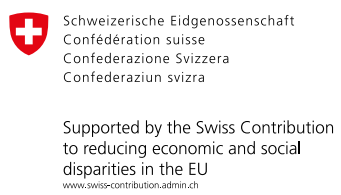 ﻿Project application form – Rapid Response FundGeneral InformationType of applicant, including legal status and date of creationContact information, including contact personAmount requested from Rapid Response Fund (in CHF or EUR)Project Summary (max ½ page)Project Description (max. 3 pages)Current situationDescribe the current situation and the identified needsProject rationaleDescribe how the project will address the identified needs and improve the situation, including the baseline and the expected outcome. Why your organization is best placed to address those needs?Objectives and project activitiesShow how and which of the 4 specific objectives mentioned in the guidelines for applicants under 2. Objectives are addressed. What are the objectives of the proposed project? Through which activities does the project partner intend to achieve these objectives? How are those objectives and activities related to the specific objectives of the RRF? How does the project contribute to the beneficiaries ability and opportunity to take part in society and the dignity of people who are disadvantaged based on their identity (including gender, age, ethnicity, religion, language, disability, place of residence etc.) How will climate change mitigation be taken into account in the implementation of the project activities (especially relevant for infrastructure projects and activities including transportation).Logical Framework/Results Matrix (should be sent separately (see chapter 3))Insert a table which enables to monitor the progress made towards achieving the project’s objective. This table should follow a vertical logic, going from the overall objective to the specific objectives (outcomes), the tangible output linked to the activities and the activities (the activities can also be presented separately). For each level, the indicators (including baseline and targets), the data source and means of verification and the assumption and risks should be included (horizontally). See annex 1 for an example. BeneficiariesWho will benefit from the project, directly and indirectly? Please make reference to the target beneficiary group mentioned in the guidelines for applicants.PartnersAre there any project partners? How are they involved and what are their roles?Management, Monitoring and Steering of the ProjectDescribe how the project management is set up. What monitoring mechanisms are in place and how is the steering assured?Risk assessmentDescribe possible risks, their impact, their likelihood and the mitigation measures if there is no separate risk catalogue. Please extend the list if required.Budget (please provide a detailed budget separately (see chapter 3))The budget should be sent as a separate document. Please indicate the currency in which it is calculated. It should be linked to the specific project objectives and planned outputs. The distribution over time should also be mentioned as well as possible co-financing and third party financingSustainabilityWhat are the long-term plans, after the end of the funding from the RRF? For emergency projects, it is possible to justify, if relevant, a low level of sustainability Additional documents to be sentLogframe/Results Matrix (see annex)Detailed budget Annex: Log frame/Results MatrixProject titleType of projectApplicantGeographical coverage Project duration Project locationProject’s total eligible costsGrant amount requested from the RRFGrant amount in % of total eligible costs of the projectRiskImpactLikelihood of occurrenceMeasures takenResultsIndicatorsMeans of verificationBaseline (situation at the beginning of the project)Target(expected value at the end of the project)Assumptions (analysis and management of external factors that may jeopardize the project’s success)Overall ObjectiveSpecific objective/Outcome 1Output 1.1Output 1.2Specific objective/Outcome 2Output 2.1Output 2.2